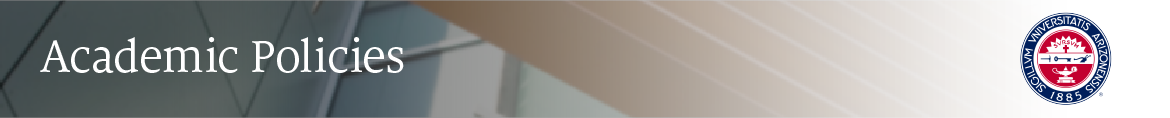 Units in ResidenceUniversity Credit RequirementA minimum of 30 units of University Credit from The University of Arizona is required for the bachelor's degree. It is further required that 18 of the final 30 units offered toward the degree be University Credit. In other words, no more than 12 of the final 30 units to complete the degree may be credit-by-exam (i.e., CLEP, Special Examination for Credit), or transfer credit. Various departments have specific University Credit requirements for their majors, and students should consult individual departmental information(link is external) sections for this information.